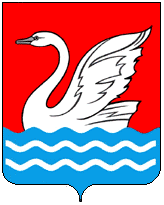 Городской округ Долгопрудный Московской областиУправление образования Администрации г. Долгопрудного141700 Московская областьгород Долгопрудный, улица Первомайская, дом 21тел./факс: 8 (495) 408-82-24от 20.08.2018 г. № 1164                                                     Директорамобразовательных организацийО дополнительных профилактических мероприятиях по ДДТТВ соответствии с письмом заместителя министра образования Московской области от 17.08.2018г. № Исх-12403/16-21а и в целях снижения уровня детского дорожно-транспортного травматизма и привития юным участникам дорожного движения навыков безопасного поведения на улицах и дорогах, Управление образования Администрации г. Долгопрудного направляет информацию о состоянии детского дорожно-транспортного травматизма за 7 месяца 2018 года для организации работы по профилактике ДДТТ (Приложение № 1).Начальник Управления образования                                                                 И.В. ДобрукК.А. Прокофьева8 495 408 82 24 (доб. 155)Приложение № 1анализ детского дорожно-транспортного травматизмав Московской области за 7 месяцев 2018 годаЗа 7 месяцев 2018 года на дорогах Московской области зарегистрировано 278 дорожно-транспортных происшествий с участием детей и подростков в возрасте до 16 лет (АППГ – 312, -10,9%), в результате которых 10 юных участников дорожного движения погибли (АППГ – 14, -28,6%) и 309 получили травмы различной степени тяжести (АППГ – 336, -8%).Всего за 7 месяцев 2018 года на территории Московской области произошло 3004 учетных ДТП, в которых 472 человека погибли и 3682 получили ранения.Дорожные аварии, в результате которых погибли и пострадали дети, составили 9,3% от общего количества учетных ДТП, погибшие 2,1%, травмированные 8,4%.197 дорожных аварий (АППГ – 218, -9,6%) произошли на территории обслуживания районных отделов Госавтоинспекции (71% от общего количества ДТП), 81 происшествие (АППГ – 94, -13,9%) зарегистрировано в зоне ответственности строевых подразделений (29% от общего количества ДТП).По сравнению с аналогичными показателями прошлого года наибольший рост числа дорожных аварий с участием несовершеннолетних отмечается на территории обслуживания следующих районных и строевых подразделений ГИБДД:- ОГИБДД г.о. Красногорск (2018 г. – 5 ДТП, 6 пострадавших; 2017 г. –  1 ДТП, 1 пострадавший; +400%);- ОГИБДД г.о. Егорьевск (2018 г. – 3 ДТП, 5 пострадавших; 2017 г. – 1 ДТП,       1 пострадавший; +200%);- ОГИБДД г.о. Электросталь (2018 г. – 3 ДТП, 3 пострадавших; 2017 г. –            1 ДТП, 1 пострадавший; +200%);- ОГИБДД г.о. Протвино (2018г. – 2 ДТП, 2 пострадавших; 2017 г. – 0 ДТП,       0 пострадавших; +100%);- ОГИБДД г.о. Павловский Посад (2018 г. – 4 ДТП, 4 пострадавших; 2017 г. –       2 ДТП, 2 пострадавших; +100%);- ОГИБДД Ногинского района (2018 г. – 14 ДТП, 1 погибший                              и                          13 пострадавших; 2017г. – 9 ДТП, 1 погибший и 8 пострадавших; +56%);- ОГИБДД Пушкинского района (2018 г. – 10 ДТП, 10 пострадавших; 2017 г. – 7 ДТП, 7 пострадавших; +43%);- ОГИБДД г.о. Чехов (2018 г. – 7 ДТП, 1 погибший и 6 пострадавших; 2017 г. – 5 ДТП, 5 пострадавших; +40%);- ОГИБДД г.о. Домодедово (2018 г. – 11 ДТП, 11 пострадавших; 2017 г. –            9 ДТП, 9 пострадавших; +22%);- 4 батальон ДПС (2018 г. – 4 ДТП, 7 пострадавших; 2017 г. – 1 ДТП,                    2 пострадавших; +300%);- 2 батальон ДПС (2018 г. – 7 ДТП, 9 пострадавших; 2017 г. – 3 ДТП,                   3 пострадавших; +133%);- 11 батальон ДПС (2018 г. – 10 ДТП, 12 пострадавших; 2017 г. – 6 ДТП,              6 пострадавших; +67%);Распределение показателей детского дорожно-транспортного травматизма по месяцамВиды ДТП, в результате которых пострадали или погибли дети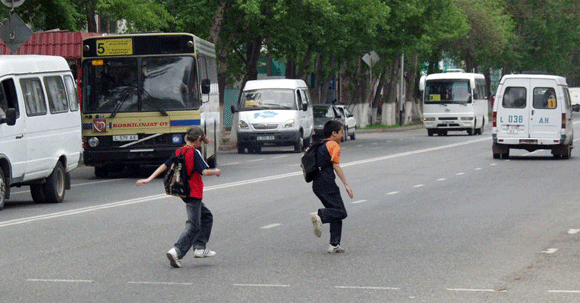 	Самыми распространенными видами происшествий с участием несовершеннолетних являются столкновения транспортных средств и наезды на пешеходов. На их долю приходится 127 и 96 дорожных аварий соответственно. Процентное распределение ДТП с участием пострадавших детей представлено на диаграмме: Распределение погибших в ДТП детей по основным категориям участников дорожного движения	За 7 месяцев 2018 года на территории Московской области в 8 дорожных авариях погибли 10 юных участников дорожного движения (АППГ – 14, -28,6%). ПассажирыВсе погибшие дети-пассажиры стали заложниками ситуаций, находясь в транспортных средствах, которыми управляли родители (взрослые) и осознанно нарушали правила дорожного движения (превышали допустимую скорость, осуществляли выезд на полосу встречного движения и т.д.).ПешеходыВодителиПогибшие дети-водители были допущены к управлению транспортными средствами родителями, которые сами купили детям «опасные подарки» и разрешали кататься по улицам и дорогам с нарушениями правил дорожного движения, не имея права управления, без использования специальной защиты и экипировки.Распределение пострадавших в ДТП детейпо основным категориям участников дорожного движенияДети, пострадавшие в результате ДТП, подразделяются на 3 категории участников дорожного движения: пешеходов, пассажиров и водителей.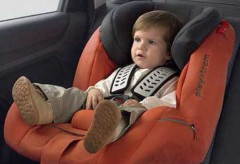 с участием пешеходов произошло 96 ДТП (АППГ – 127, -24,4%), что составило 35% от общего числа дорожных аварий, в которых получили  травмы 100 детей (АППГ – 127, -27%). Хочется отметить, что ДТП с летальными исходами с данной категорией несовершеннолетних участников дорожного движения удалось не допустить (АППГ – 2 погибших ребенка). 36 ДТП (37,5%) зарегистрировано в зоне действия пешеходного перехода. 75 человек - дети школьного возраста (75%), 25 – дошкольники. 45 детей (45%) в момент ДТП находились без сопровождения взрослых. Из всех пострадавших юных пешеходов только 8 (8%) использовали в одежде световозвращающие элементы. Информация о наездах на пешеходовво дворовых территорияхВо дворовых территориях зарегистрировано 22 ДТП (23% от общего количества ДТП с участием пешеходов), в которых 22 ребенка получили травмы различной степени тяжести.с участием пассажиров зарегистрировано 143 ДТП (АППГ – 138, +3,6%), что составило 51% от общего числа дорожных аварий, в которых 8 детей погибли (АППГ – 9, -11,1%) и 172 получили травмы (АППГ – 164, +4,9%). Перевозка 29 юных пассажиров (19%) осуществлялась с нарушениями ПДД РФ, то есть без применения детских удерживающих устройств и ремней безопасности. с участием юных водителей зарегистрировано 37 ДТП (АППГ – 45, -17,8%), что составило 14% от общего числа дорожных аварий, в которых 2 ребенка погибли (АППГ – 3, -33,3%) и 37 получили ранения (АППГ - 45, -17,8%). В момент всех ДТП несовершеннолетние находились без сопровождения взрослых, только в 4-х случаях детьми использовались шлемы, защитная экипировка не использовалась.Распределение пострадавших в ДТП  детей по возрастным категориям В таблице представлены статистические показатели с учетом распределения пострадавших и погибших детей по четырем основным возрастным группам:Долевое распределение детского дорожно-транспортного травматизма, в зависимости от возраста пострадавших детей, представлено на диаграммах:66% ДТП приходится на детей школьного возраста, из которых наибольшему риску подвержены возрастные категории от 7 до 10 лет. Одной из причин значительного количества ДТП со школьниками является то обстоятельство, что детей, обучающихся в образовательных организациях в 2 раза больше, чем дошкольников. Также, данный факт объясняется тем, что в большинстве случаях, школьники находятся на улице и проезжей части без сопровождения взрослых, самостоятельно передвигаются из дома в школу и обратно, посещают всевозможные секции и кружки, тогда как дошкольники, как правило, находятся под присмотром взрослых.Распределение показателей детского дорожно-транспортного травматизмав зависимости от погодных условий97 ДТП (35%), при которых погибли или пострадали дети, произошли при неблагоприятных метеорологических условиях (пасмурность, снегопад, дождь). Данное обстоятельство объясняется тем, что при ненастной погоде риск попасть в ДТП значительно возрастает: ухудшается видимость, слышимость, тормозной и остановочный путь транспорта увеличивается и, соответственно, неблагоприятные погодные условия могут косвенно влиять на возникновение дорожных происшествий.Показатели ДТП с участием несовершеннолетних, при которых выявлены недостатки транспортно-эксплуатационного состояния улично-дорожной сетиВ 122 ДТП (44%) с участием детей были выявлены недостатки транспортно-эксплуатационного состояния улично-дорожной сети. В результате данных ДТП 7 несовершеннолетних погибли и 127 получили ранения. Распределение ДТП с участием детей,в зависимости от категории автодорогиКак видно из диаграмм наибольшее количество ДТП регистрируется на дорогах местного (муниципального) значения – 144 ДТП (52%), на региональных дорогах - 86 ДТП (27%), на дорогах федерального значения – 79 (21%) ДТПРаспределение ДТП по времени суток Более половины ДТП происходит в период с 15ч.00мин. до 21ч.00мин. (141 ДТП, 51%). Данная тенденция связана с увеличением интенсивности транспортных потоков и активным пребыванием детей на улице. Распределение ДТП по дням неделиДиаграмма показывает, что наиболее аварийным днем за отчетный период является суббота (53 ДТП, 19%). Также, большое количество ДТП фиксируется в пятницу и воскресенье. Данный факт объясняется массовым выездом (возвратом) жителей г. Москвы в Подмосковный регион, а соответственно значительным увеличением плотности дорожного движения.Распределение детей в зависимости от места жительстваНа территории региона в ДТП получают травмы в основном дети, проживающие и обучающиеся в Подмосковье (79%), в 15% - жители г. Москвы, в 6% - других регионов. Распределение основных показателей аварийности, в зависимости от мест проживания пострадавших в ДТП детей, представлено на диаграммах:Диаграммы распределения погибших и раненых детей по местам совершения ДТППо местам совершения дорожно-транспортные происшествия распределились следующим образом:  106 (38%) ДТП произошло на проезжей части в загородной зоне, 136 (49%) - в городской черте, 36 (13%) - в зоне действия пешеходных переходов. Анализ ДТП, произошедших  по вине детейЗа обозначенный период виновность в совершении дорожных аварий со стороны детей усматривается в 73 ДТП (АППГ – 83, -12%), что составляет 26% от общего количества дорожных аварий, в результате которых 2 ребенка погибли (АППГ – 3, -33%) и 71 получил ранения (АППГ – 81, -12%). Основными нарушениями правил дорожного движения со стороны детей и подростков повлекшими ДТП стали:переход проезжей части в неустановленном месте – 17 нарушений;выход на ПЧ из-за стоящего транспорта – 13 нарушений; нарушения ПДД велосипедистами – 17 нарушений; нарушение ПДД мотоциклистами – 12 нарушений;выход на проезжую часть перед близко идущим транспортом – 5 нарушений;прочие нарушения – 5 нарушений;неподчинение сигналам пешеходного светофора – 3 нарушения.ДТП по вине водителей транспортных средствВиновность со стороны водителей транспортных средств прослеживается в 254 ДТП (АППГ – 258, -2%), в результате которых 8 детей погибли (АППГ – 14,  -43%) и 298 получили различные травмы (АППГ - 280, +6%).Основными причинами таких ДТП являются:1. иные нарушения ПДД (нарушения правил движения в жилых зонах, нарушения требований сигналов светофоров, нарушения правил остановки и стоянки, нарушения правил проезда перекрестков) – 127 нарушений;2. нарушения правил проезда пешеходных переходов – 38 нарушений; 3. нарушения установленного скоростного режима – 44 нарушения;4. выезд на полосу встречного движения – 20 нарушений;5. управление транспортными средствами в состоянии опьянения –                        20 нарушений;6. нарушение правил перевозки пассажиров – 5 нарушений.Профилактическая работапо линии пропаганды БДД за 7 месяцев 2018 годаВ целях снижения уровня детского дорожно-транспортного травматизма и привития юным участникам дорожного движения навыков безопасного поведения на улицах и дорогах управлением и структурными подразделениями Госавтоинспекции Подмосковья в течение отчетного периода текущего года проделана значительная информационно-пропагандистская работа с привлечением представителей заинтересованных организаций и ведомств. За 7 месяцев 2018 года опубликовано (вышло в эфир) более 21,7 тыс. тематических материалов в федеральных, региональных и местных средствах массовой информации, из них 3488 статей выпущено в печатных СМИ, 3271 информация озвучена на радиостанциях, 3636 сюжетов показано на телевидении, 11072 материала размещено в интернет-изданиях, в том числе на сайтах ГУОБДД МВД России и ГУ МВД России по Московской области.	Руководящим составом подразделений Госавтоинспекции проведено 288  брифингов, пресс-конференций, «круглых столов» по тематике БДД. 	Личным составом проведено 6404 профилактические беседы с воспитанниками дошкольных образовательных организаций, 6875 - с учащимися учреждений общего, 483 – с учащимися учреждений дополнительного образования, 517 - со студентами средних и высших учебных заведений.	Всего организовано 2978 массовых информационно-пропагандистских мероприятий по профилактике дорожно-транспортных происшествий и снижению тяжести их последствий, из них 2030 по предупреждению детского дорожно-транспортного травматизма.Отчетный период7 месяцев7 месяцев+/-абсолютное значениеОтчетный период2017 год2018 год+/-абсолютное значениеКоличество ДТП312278-34Количество погибших в ДТП1410-4Количество раненых336309-27Тяжесть последствий4%3,1%Основные показателиянварьянварьфевральфевральмартмартапрельапрельмаймайиюньиюньиюльиюльОсновные показатели17г18г17г18г17г18г17г18г17г18г17г18г17г18гКол-во ДТП39    34291935274539526746426650Кол-во погибших04105120113420Кол-во раненых4536292037284850547546417759Тяжесть последствий 010%3,3%011,9%3,5%4%01,8%1,3%6,1%8,9%2,5%02017 годВ 7 ДТП погибли 9 детей-пассажиров:4 ребенка перевозилисьбез нарушений ПДД:2 ребенка в возрасте до 7 лет перевозились с использованием детского удерживающего устройства;2 ребенка старше 7 лет перевозились с использованием ремня безопасности.5 детей перевозилисьс нарушениями ПДД:2 ребенка в возрасте до 7 лет, перевозились без использования детского удерживающего устройства;3 ребенка являлись пассажирами мотоциклов (скутеров), перевозились без использования шлема и спец. защиты.Расположение детей втранспортных средствах5 детей находились на заднем пассажирском сидении автомобиля;1 ребенок находился на переднем пассажирском сидении автомобиля;3 ребенка находились на заднем пассажирском сидении мотоцикла (скутера).2018 годВ 6 ДТП погибли 8 детей-пассажиров:5 детей перевозились без нарушений ПДД:1 ребенок в возрасте до 7 лет, перевозился с использованием детского удерживающего устройства;4 ребенка старше 7 лет перевозились с использованием ремня безопасности.3 ребенка перевозились с нарушениями ПДД: 2 ребенка в возрасте до 7 лет, перевозились без использования детского удерживающего устройства (1 – являлся пассажиром маршрутного ТС);1 ребенок являлся пассажиром мотоцикла, перевозился без использования шлема и спец. защиты.Расположение детей в транспортных средствах6 детей находились на задних пассажирских сидениях автомобилей;1 ребенок находился в салоне маршрутного ТС;1 ребенок находился на заднем пассажирском сидении мотоцикла.из 2-х погибших детей – пешеходов:2 – ребенка дошкольного возраста (до 7 лет);2 ДТП – вне зоны действия пешеходного перехода;2 – дети находились в сопровождении взрослых;- в 2 случаях в одежде детей световозвращающие элементы отсутствовали.ДТП с участием детей-пешеходов допущено не было.3 ребенка являлись водителями            (2 велосипедиста и 1 мотоциклист):3 - без шлема;3 - без спец. защиты;3 - без сопровождения взрослых.2 ребенка являлись водителями            (1 управлял квадроциклом и 1 мотоциклом):1 - без шлема;1 – в шлеме;2 - без спец. защиты;2 - без сопровождения взрослых.Основные возрастные категорииДТП%дошкольники  до 7 лет9434школьники начальных классов от 7 до 10 лет8129школьники средних классов от 10 до 14 лет5921школьники старших классов от 14 до 16 лет4416ИТОГО:278100Период времениДТППогиблоРанено00ч.00мин. – 07ч.00мин.1011207ч.00мин. – 09ч.00мин.1301409ч.00мин. – 12ч.00мин.3814312ч.00мин. – 15ч.00мин.5115715ч.00мин. – 18ч.00мин.7729018ч.00мин. – 21ч.00мин.6446421ч.00мин. – 24ч.00мин.25129ВСЕГО:27810309День неделиДТППогиблоРаненоПонедельник33135Вторник35039Среда36040Четверг42054Пятница40639Суббота53357Воскресенье39045ВСЕГО:27810309                             Место жительства детейДТПДТППогиблоПогиблоРаненоРанено                             Место жительства детей2018г.% от общего кол-ва ДТП2018г.% от общего кол-ва погибших2018г.% от общего кол-ва пострадавших детейМосковскаяобласть2197988023877г. Москва43152205016Иные регионы16600217